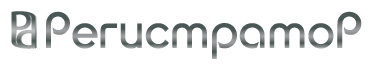 Стандартный перечень документов, необходимых для оформления прав по приватизации1. Ордер (обменный ордер) или Выписка из Распоряжения Префекта округа о предоставлении жилой площади в право пользования (подлинник).Договор социального найма (подлинник).2. Выписка из домовой книги (с информацией о гражданах, зарегистрированных на данной площади с момента получения Ордера) (1 экз.- подлинник).3. Финансовый лицевой счет (1 экз.- подлинник).4. Справка о замене паспорта за период с сентября 1991г. по настоящее время (только для тех, кто участвует в приватизации) (1 экз.- подлинник).5. Кадастровый паспорт и экспликация (по 1 экз. - подлинники).6. В случае перемены места жительства в период с сентября 1991 г. по настоящее время, необходимо предоставить выписки из домовых книг со всех мест проживания (1 экз.- подлинники). Справку о том, что в приватизации не участвовал (кроме г. Москвы) (подлинник).Примечание:Справку о том, что в приватизации не участвовал получать в органах, осуществляющих государственную регистрацию прав на недвижимое имущество:БТИ, Ростехинвентаризация, местная Администрация и др. (если был зарегистрирован на территории РФ с сентября 1991г. по декабрь 1997г.); Учреждение Юстиции и Федеральной регистрационной службе региона (если был зарегистрирован на территории РФ с января 1998г. и позже). 7. В случае утери Ордера (Выписки из Распоряжения Префекта округа) в ДЕЗ необходимо получить справку о том, что Ордер не сохранился и справку из Центрального архива г. Москвы (ул. Профсоюзная, д.80), а также Выписку из Протокола заседания жилищной комиссии Префектуры по месту расположения приватизируемого помещения (о разрешении приватизации без Ордера) в Управлении муниципального жилья по месту жительства.8. Если кто-то из членов семьи был выписан по Решению суда, то необходимо представить копию Решения суда.9. Подлинники и ксерокопии паспортов (разворот с фотографией и пропиской) и свидетельство о рождении детей (нотариально заверенную копию).10. Все совершеннолетние члены семьи могут отказаться от участия в приватизации.В этом случае необходимо предоставить нотариально удостоверенный отказ или явиться лично в назначенное время с остальными членами семьи на подписание договора.11. Если право на приватизацию использовано кем-то из членов семьи, то представить документы, подтверждающие участие в приватизации.В том случае необходимо предоставить нотариально удостоверенное согласие на приватизацию остальными членами семьи или явиться лично в назначенное время на подписание договора.12. В случае оформления приватизации одним из членов семьи или доверенным лицом, необходимо представить доверенность от всех членов семьи, удостоверенную нотариально.Паспорт должен быть заменен по достижению 20 и 45 лет!Право приватизации предоставляется гражданину РФ один раз (несовершеннолетние приобретают повторное право по достижению 18 лет)Получение документов: п.1-п.6 – ДЕЗ, ЕИРЦ, БТИ и паспортном столе по месту нахождения квартиры!